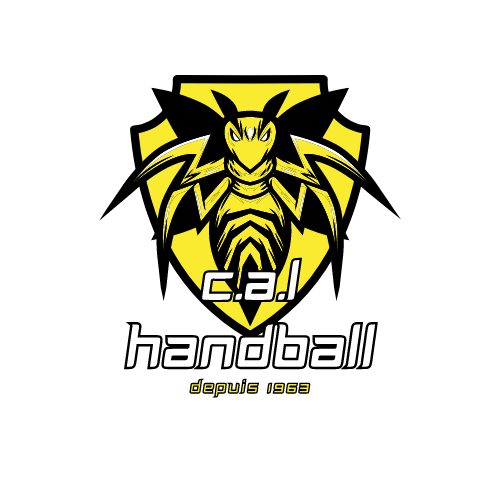  CHARTE -15 / -17 / -19 FILLES ET GARÇONSJe m'engage à :PARTICIPER :- venir pour travailler afin de progresser- être présent aux entraînements et aux matchs- et dans la mesure du possible :• venir supporter les équipes du club dans un esprit fair-play• apprendre l'arbitrage et le mettre en pratique• tenir la table de marque des équipes jeunes• aider à l'entraînement des équipes jeunesRESPECTER :- être ponctuel et prévenir en cas d'empêchement- refuser toute forme de violence physique ou verbale- les arbitres, leur décisions même s'ils se trompent- les entraîneurs, les managers, leurs choix et leur travail- les locaux mis à disposition à domicile et à l'extérieur (propreté vestiaires..)- les adversairesNom / Prénom				Nom / Prénom du représentant légalDu (de la) joueur (se) :………………………………….        …………………………………..			Mention « lu et approuvé » et signature CHARTE -15 / -17 / -19 FILLES ET GARÇONSJe m'engage à :PARTICIPER :- venir pour travailler afin de progresser- être présent aux entraînements et aux matchs- et dans la mesure du possible :• venir supporter les équipes du club dans un esprit fair-play• apprendre l'arbitrage et le mettre en pratique• tenir la table de marque des équipes jeunes• aider à l'entraînement des équipes jeunesRESPECTER :- être ponctuel et prévenir en cas d'empêchement- refuser toute forme de violence physique ou verbale- les arbitres, leur décisions même s'ils se trompent- les entraîneurs, les managers, leurs choix et leur travail- les locaux mis à disposition à domicile et à l'extérieur (propreté vestiaires..)- les adversaires      Nom / Prénom		Nom / Prénom du représentant légal  Du (de la) joueur (se) :………………………….             …………………………..Mention « lu et approuvé » et signature